1. Вводная часть«Бюджет для граждан» познакомит Вас с положениями основного финансового документа Степновского муниципального образования Советского муниципального района – проекта бюджета Степновского муниципального образования на 2023 год и на плановый период 2024 и 2025 годов. В нашем «Бюджете для граждан» сделано все возможное, чтобы не только экономисты, но и все жители могли понять, какие обязательства берет на себя муниципальное образование, на какие цели и в каком объеме планируется направить бюджетные средства.В нем представлена информация о приоритетных направлениях бюджетной политики, условиях формирования и параметрах бюджета муниципального образования, планируемых результатах использования бюджетных средств. Составление проекта бюджета Степновского муниципального образования на очередной финансовый год и на плановый период начинается за 6 месяцев до начала очередного финансового года.Администрацией муниципального района утверждается план мероприятий по составлению проекта бюджета, определяются исполнители и сроки исполнения. Непосредственное составление проекта бюджета Степновского муниципального образования осуществляет финансовое управление администрации Советского муниципального района.Документы, на основании которых составляется проект бюджета Степновского муниципального образования:- решение Совета депутатов Степновского муниципального образования «Об утверждении Положения о бюджетном процессе в Степновском муниципальном образовании Советского муниципального района Саратовской области»;- основные направления бюджетной и налоговой политики Степновского муниципального образования на 2023 год и на плановый период 2024 и 2025 годов;- предварительные, ожидаемые показатели и прогноз социально-экономического развития Степновского муниципального образования;- реестр расходных обязательств.1. Прогноз социально-экономического развития Степновского муниципального образованияПоказатели по трудуПоказатели по сельскому хозяйствуПрогноз социально-экономического развития Степновского муниципального образования на 2023-2025 годы разработан на основании сценарных условий для формирования вариантов прогноза социально-экономического развития в 2023-2025 годах, индексов-дефляторов по основным видам экономической деятельности, предложенных Министерством экономического развития Российской Федерации, по базовому сценарию, который принят за основу для разработки параметров федерального бюджета на 2023-2025 годы.При прогнозировании учтены приоритеты государственной экономической политики, задачи, поставленные Президентом Российской Федерации в Послании Федеральному Собранию Российской Федерации, Губернатором Саратовской области и другими органами законодательной и исполнительной власти, При формировании прогнозных параметров  учтены  итоги развития российской экономики в 2021 году и трех месяцев 2022 года, а так же тенденций мирового экономического развития и  внешнеэкономической конъюнктуры. ДемографияДинамика общей численности населения отражает закономерность в тенденциях формирования его возрастной структуры и естественного воспроизводства населения, а также в значительной мере зависит от направленности и объѐмов внешнего миграционного движения населения, сложившихся в муниципальном образовании. Численность постоянного населения Степновского муниципального образования на 1 января 2022года составила 11230 человек. По-прежнему, проблемой современного демографического развития, как для Степновского МО, так и России в целом, остается высокий уровень смертности населения. Наряду с естественным движением населения, миграция является одним из основных факторов, оказывающих влияние на формирование численности и состава жителей муниципального образования. В поселении наблюдается уменьшение населения за счет естественной убыли. Предположительно к концу 2025 года численность населения Степновского муниципального образования перестанет уменьшаться.Основной задачей демографической политики должно стать: заинтересованность молодого трудоспособного населения в том, чтобы оставаться жить и работать там, где родился и вырос, а не выезжать за его пределы в поисках лучшей жизни, сохранение и укрепление здоровья населения и института семьи. Промышленность Развитие промышленного сектора экономики Степновского поселения с 2021 года наблюдается спад объема выпуска промышленной продукции в стоимостном выражении. В целях определения реальных оценочных параметров темпов развития промышленного производства поселения в целом, были проведенные консультации с руководителями средних и малых организаций. Полученные в результате данные легли в основу составления прогноза развития промышленности муниципального образования. Финансы Бюджетная политика является ключевым звеном экономической политики. От качества местного бюджета, заложенных в него параметров, зависят и социальный уровень жизни граждан муниципального образования, и инвестиционные возможности муниципалитета. Основными источниками поступлений в местный бюджет являются: налог на доходы физических лиц, земельный налог, арендная плата за земли. Фонд заработной платы Оценивая текущий год - фонд заработной платы вырастет на 112% и составит 1082,3 млн. рублей. Это повлечет за собой аналогичный темп роста среднемесячной номинальной начисленной заработной платы работников (112%). К повышению уровня фонда оплаты труда привело ежегодное повышение МРОТ и ежегодная индексация заработной платы. Фонд заработной платы составит в 2023 году 1202,4 млн. рублей и размер заработной платы составит 41131,0 рубль. Фонд заработной платы составит в 2024 году 1317,9  млн. рублей и размер заработной платы составит 44728,3 рублей. Фонд заработной платы в 2025 году составит 1427,2  млн. рублей и размер заработной платы составит 47627,0 рублей.Потребительский рынок Основная часть общеэкономического оборота принадлежит потребительскому рынку как составной части экономики поселения, отражающей динамику товарно-денежных отношений населения на рынке товаров и услуг, социально - экономическое состояние общества муниципального образования и региона в целом. Основная часть товарооборота нашего муниципального образования формируется мелкими предприятиями. Сельское хозяйствоСельское хозяйство Степновского муниципального образования представлено 4 сельхозтоваропроизводителями осуществляющими деятельность. 2. Общие характеристики бюджета Степновского муниципального образования (тыс. рублей)В соответствии со статьей 184.1 Бюджетного кодекса в случае утверждения бюджета на очередной финансовый год и плановый период утверждаются условно утверждаемые (утвержденные) расходы .Под условно утверждаемыми (утвержденными) расходами понимаются не распределенные в плановом периоде в соответствии с классификацией расходов бюджетов бюджетные ассигнования.Общий объем условно утверждаемых (утвержденных) расходов определяется на первый год планового периода в объеме не менее 2,5% общего объема расходов бюджета (без учета расходов бюджета, предусмотренных за счет межбюджетных трансфертов), на второй год планового периода в объеме не менее 5% общего объема расходов бюджета (без учета расходов бюджета, предусмотренных за счет межбюджетных трансфертов).Основные направления бюджетной и налоговой политики Основные направления бюджетной и налоговой политики муниципального образования на 2023 год и плановый период 2024 и 2025 годов определены в соответствии с:Бюджетным кодексом Российской Федерации (с учетом изменений, вступающих в силу с 1 января 2022 года);Посланием Президента Российской Федерации Федеральному Собранию Российской Федерации от 15 января 2020 года;проектом областного закона «Об областном бюджете на 2023 год и плановый период 2024 и 2025 годов»;решением Совета депутатов Степновского муниципального образования Советского муниципального района «Об утверждении Положения о бюджетном процессе в Степновском муниципальном образовании Советского муниципального района Саратовской области», является основой для составления проекта бюджета муниципального образования. Определяют стратегию действий в части формирования доходного потенциала, расходования бюджетных средств, межбюджетных отношений и контроля за использованием бюджетных средств.Основная цель – эффективное решение текущих задач и задач развития в соответствии со стратегией социально-экономического развития муниципального образования в условиях ограниченности бюджетных ресурсов.Целью основных направлений бюджетной и налоговой политики муниципального образования является определение условий, используемых при составлении проекта бюджета муниципального образования, подходов к его формированию, основных характеристик и прогнозируемых параметров бюджета муниципального образования.Налоговая политикаНалоговая политика муниципального образования будет ориентирована на реализацию изменений налогового законодательства и нацелена на увеличение доходов муниципального образования, обеспечивающих потребности бюджета.В целях обеспечения полноты, достоверности и актуальности базы для исчисления местных налогов будет продолжена работа рабочей группы по администрированию местных налогов, планируются мероприятия по осуществлению земельного контроля за использованием земель, выявлению самовольно занятых земельных участков, вовлечению в налогообложение незарегистрированных земельных участков.Приоритеты налоговой политики муниципального образования направлены на:- повышение качества администрирования доходов бюджета, взаимодействие и совместную работу с администраторами доходов, в том числе по взысканию в полном объеме сложившейся недоимки, и недопущения возникновения задолженности по текущим платежам;- усиление претензионно-исковой работы с неплательщиками и осуществление принудительных мер взыскания задолженности;- проведение работы по актуализации баз данных об объектах  налогообложения, используемых для исчисления земельного налога, налога на имущество физических лиц;- увеличение ставки арендной платы по арендуемым земельным участкам до максимально возможного значения с учетом рыночной стоимости на территории муниципального образования;- организация работы по выявлению использования не по целевому назначению земель сельхозназначения;- выявление бесхозяйного имущества, постановка его на учет с дальнейшей передачей его в аренду;- повышение эффективности использования недвижимого имущества, находящегося в муниципальной собственности образования, в том числе совершенствование прогнозного плана (программы) приватизации муниципального имущества на соответствующий финансовый год, а также утверждение плана мероприятий по повышению эффективности его использования.Вышеперечисленные приоритеты в налоговой политики являются резервами повышения доходов в бюджет, позволят сохранить бюджетную устойчивость и сбалансированность бюджета муниципального образования на экономически безопасном уровне.Бюджетная политикаПервоочередными задачами и направлениями бюджетной политики на трехлетний период являются:- концентрацию финансовых ресурсов на приоритетных направлениях;- совершенствование применения принципов адресности и нуждаемости при предоставлении гражданам мер социальной поддержки;- повышение качества муниципальных программ и расширение их использования в бюджетном планировании в рамках применения программного формата бюджета.Бюджет муниципального образования сформирован на следующую трехлетку и полностью соответствует требованиям бюджетного законодательства.Прогноз доходов бюджета муниципального образования рассчитан на основе показателей проекта социально-экономического развития муниципального образования. Основными направлениями бюджетной политики расходов являются:- определение четких приоритетов использования бюджетных средств с учетом текущей экономической ситуации: при планировании бюджетных ассигнований следует детально оценить содержание муниципальных программ, соразмерив объемы их финансового обеспечения с реальными возможностями бюджета;- повышение эффективности функционирования контрактной системы в части совершенствования системы организации закупок товаров, работ, услуг для обеспечения муниципальных нужд;- увязка муниципальных заданий на оказание муниципальных услуг с целями муниципальных программ; - реализация мероприятий по ресурсосбережению;- повышение финансовой самостоятельности участников бюджетного процесса с одновременным повышением их ответственности, что предполагает более активное включение в бюджетный процесс процедуры оценки результативности бюджетных расходов.Основной целью бюджетной политики остается обеспечение сбалансированности и устойчивости бюджета муниципального образования с учетом текущей экономической ситуации.Дальнейшая реализация принципа формирования бюджета муниципального образования на основе муниципальных программ позволит повысить обоснованность бюджетных ассигнований на этапе их формирования.Систематический анализ муниципальных программ и расходов на их реализацию должен быть дополнен системой ответственности за достижение поставленных целей.Увеличение доли муниципальных программ в структуре расходов бюджета путем использования программно-целевого принципа организации деятельности при планировании и осуществлении расходов бюджета.С целью решения прозрачности и открытости бюджетного процесса, необходимо продолжить практику размещения на официальном сайте администрации Советского муниципального района в информационно-телекоммуникационной сети «Интернет» нормативного правовых актов о бюджете, отчетов об исполнении бюджета, в том числе в доступной для населения форме «Бюджет для граждан», обеспечить подключение к государственной интегрированной информационной системе управления общественными финансами «Электронный бюджет».Планирование расходов на выплату заработной платы работникам муниципальных учреждений, работникам, осуществляющих техническое обеспечение деятельности органов местного самоуправления района, лицам, замещающим муниципальные должности, и лицам, замещающим должности муниципальной службы района, за исключением отдельных категорий работников бюджетной сферы, осуществляется в 2023 год и на плановый период 2024 и 2025 годах в условиях, действующих в 2022 году с учетом индексации должностных окладов (окладов, ставок заработной платы):с 1 октября 2023 года – на 6,1%;с 1 октября 2024 года – на 4,0%;с 1 октября 2025 года – на 3,9%.Сохранится соблюдение нормативных расходов на содержание органов местного самоуправления.Расходы по оплате договоров на приобретение коммунальных услуг производить по лимитам потребления топливно – энергетических ресурсов, утвержденным распоряжением администрацией Советского муниципального района от 29.06.2022 № 263-р  «Об утверждении лимитов потребления топливно- энергетических ресурсов бюджетными учреждениями Советского муниципального района на 2023 год». По остальным обязательствам объемы расходов определяются не выше указанных расходов 2022 года (по состоянию на 1 сентября 2022 года без учета расходов на погашение кредиторской задолженности, в том числе  по решениям судов).Планирование расходов по публичным обязательствам будет осуществляться исходя из условий, действующих в 2022 году.Осуществление расходов инвестиционного характера будет производиться в рамках муниципальных программ с учетом необходимости финансового обеспечения в первую очередь объектов, строящихся с привлечением средств федерального и областного бюджетов.Межбюджетные отношения будут формироваться в соответствии с требованиями Бюджетного кодекса Российской Федерации, Закона Саратовской области «О межбюджетных отношениях в Саратовской области» и Положением о межбюджетных отношениях в Советском муниципальном районе, утвержденным решением Муниципального Собрания Советского муниципального района Саратовской области.Основные принципы:- принцип самостоятельности бюджета и ответственности органов местного самоуправления за полноту сбора обязательных платежей на территории муниципального образования и полноту учёта расходных обязательств в соответствии с полномочиями, установленными действующим законодательством;- принцип равенства бюджетных прав муниципального образования во взаимоотношениях с органами исполнительной власти муниципального района;- принцип сбалансированности доходных источников и расходных обязательств каждого уровня бюджетной системы;- выравнивание бюджетной обеспеченности муниципального образования с применением объективной, формализованной и прозрачной системы;- создание стимулов для наращивания собственной доходной базы муниципального образования.3. Доходы бюджета Степновского муниципального образованияДоходы бюджета – поступающие в бюджет денежные средства, за исключением средств, являющихся источниками финансирования дефицита бюджета.Доходы бюджета формируются в соответствии с бюджетным законодательством Российской Федерации, законодательством о налогах и сборах и законодательством об иных обязательных платежах.К доходам бюджета относятся налоговые доходы, неналоговые доходы и безвозмездные поступления.Налоговые и неналоговые доходыОбъем доходов бюджета на 2023 год определен в размере 28 213,4 тыс. рублей, на 2024 год в размере 29 014,4 тыс. рублей, на 2025 год в размере 29 823,2 тыс. рублей.По собственным доходам бюджет рассчитан на основании прогноза основных показателей социально-экономического развития муниципального района на 2023 год и на плановый период 2024 и 2025 годов, в соответствии с вступающими в действие с 1 января 2023 года изменениями в бюджетном законодательстве Российской Федерации.Налоговые и неналоговые доходы прогнозируются в бюджет на 2023 год в размере 27 559,7 тыс. рублей, на 2024 год в размере 28 332,7 тыс. рублей, на 2025 год в размере 29 101,1 тыс. рублей. Удельный вес налоговых и неналоговых доходов в общей прогнозируемой доходной части бюджета на 2023 год составляет 97,7%, на 2024 год – 97,6%, на 2025 год – 97,6%.Налоговые доходы в проекте бюджета муниципального образования на 2023 год прогнозируются в объеме 25 709,7 тыс. рублей и составляют 93,3 % от объема налоговых и неналоговых доходов бюджета, на 2024 год - 25 775,0 тыс. рублей и составляют так же 91,0%, на 2025 год – 25 830,9 тыс. рублей – 88,8 %.Нормативы отчислений по регулируемым налогам на 2023 год утверждены следующие:По налогу на доходы физических лиц:на 2023 год прогнозируются поступления в размере 15 800,0 тыс. рублей;на 2024 год- 15 800,0 тыс. рублей;на 2025 год- 15 800,0 тыс. рублей.Акцизы на нефтепродукты:на 2023 год прогнозируются в размере 2 356,5 тыс. рублей;на 2024 год - 2 421,8 тыс. рублей;на 2025 год - 2 477,7 тыс. рублей.Единый сельскохозяйственный налог:на 2023 год запланирован в сумме 978,0 тыс. рублей,на 2024 год – 978,0 тыс. рублей,на 2025 год – 978,0 тыс. руб.Налог на имущество физических лиц:на 2023 год прогнозируется в сумме 2 732,2 тыс. рублей,на 2023 год- 2 732,2 тыс. рублей,на 2024 год – 2 732,2 тыс. рублей.Земельный налог:на 2023 размере 3 843,0 тыс. рублей,на 2023 размере 3 843,0 тыс. рублей,на 2024 размере 3 843,0 тыс. рублей.Неналоговые доходы в проекте бюджета на 2023 год прогнозируются в объеме 1 850 тыс. рублей и составляют 6,7% от общего объема налоговых и неналоговых доходов бюджета и включают доходы, получаемые в виде арендной платы за земельные участки в сумме 1200,0 тыс. рублей, прочие доходы от использования имущества – 500,0 тыс. рублей, доходы от продажи земельных участков – 150,0 тыс. рублей;на 2024 год прогнозируются в объеме 2 557,7 тыс. рублей и составляют 9,0% от общего объема налоговых и неналоговых доходов бюджета и включают доходы, получаемые в виде арендной платы за земельные участки в сумме 1200,0 тыс. рублей, прочие доходы от использования имущества – 1 207,7,0 тыс. рублей и доходы от продажи имущества земельных участков – 150,0 тыс. рублей;на 2025 год прогнозируются в объеме 3 270,2 тыс. рублей и составляют 11,2% от общего объема налоговых и неналоговых доходов бюджета и включают доходы, получаемые в виде арендной платы за земельные участки в сумме 1 200,0 тыс. рублей, прочие доходы от использования имущества – 1920,2 тыс. рублей и доходы от продажи земельных участков – 150,0 тыс.  рублей.Прогнозные показатели налоговых и неналоговых доходов бюджета Степновского муниципального образования рассчитаны по нормативам отчислений в соответствии с Бюджетным кодексом Российской Федерации.Изменение параметров налоговых и неналоговых доходов в обусловлено следующими обстоятельствами:- изменением показателей по фонду оплаты труда по прогнозу социально-экономического развития муниципального образования;- изменением инвентаризационной (кадастровой) стоимости объектов недвижимости, подлежащих налогообложению налогом на имущество физических лиц;- изменением кадастровой стоимости земельных участков в соответствии с решениями комиссии по рассмотрению споров о результатах определения кадастровой стоимости или судебных органов;- установлением коэффициента для расчета арендной платы за земельные участки, государственная собственность на которые не разграничена, исходя из видов разрешенного использования земельного участка, а также цели использования участка;- низкой ликвидностью предлагаемых к продаже объектов недвижимости, а также низкой покупательской способностью населения.(тыс. рублей)Администрацией муниципального района ежегодно разрабатывается и принимается План мероприятий по обеспечению поступлений налоговых и неналоговых доходов в бюджет муниципального образования.Безвозмездные поступленияна 2023 год запланированы в объеме 653,7 тыс. рублей, удельный вес безвозмездных поступлений в общей прогнозируемой доходной части бюджета на 2023 год составляет 2,3%, из них дотация на выравнивание бюджетной обеспеченности поселений за счет средств областного бюджета - 653,7 тыс. рублей;на 2024 год запланированы в объеме 681,7 тыс. рублей, удельный вес безвозмездных поступлений в общей прогнозируемой доходной части бюджета на 2024 год составляет 2,3%, из них дотация на выравнивание бюджетной обеспеченности поселений за счет средств областного бюджета 681,7 тыс. рублей;на 2025 год запланированы в объеме 722,1 тыс. рублей, удельный вес безвозмездных поступлений в общей прогнозируемой доходной части бюджета на 2025 год составляет 2,4%, из них дотация на выравнивание бюджетной обеспеченности поселений за счет средств областного бюджета 722,1 тыс. рублей.(тыс. рублей)4. Расходы бюджета Степновского муниципального образованияРасходы бюджета – выплачиваемые из бюджета денежные средства, за исключением средств, являющихся источниками финансирования дефицита бюджета.Формирование расходов осуществляется в соответствии с расходными обязательствами, обусловленными установленным законодательством разграничением полномочий, исполнение которых должно происходить в очередном финансовом году и плановом периоде за счет средств соответствующих бюджетов.Принципы формирования расходов бюджета:- по ведомствам;- по разделам (подразделам);- по целевым статьям;- по видам расходов.Основной задачей бюджетной политики в области расходов является повышение эффективности бюджетных расходов в целях обеспечения потребностей граждан в качественных и доступных муниципальных услугах.Расходы бюджета прогнозируются в размере:2023 год – 38 213,4 тыс. рублей, в том числе на оплату труда и начисления на выплаты по оплате труда 700,0 тыс. рублей, на оплату коммунальных услуг 1 932,0 тыс. рублей;2024 год – 29 014,4 тыс. рублей; в том числе условно утвержденные расходы в сумме 707,7 тыс. рублей, в том числе на оплату труда и начисления на выплаты по оплате труда 700,0 тыс. рублей, на оплату коммунальных услуг 1932,0 тыс. рублей;2025 год – 29 823,2 тыс. рублей, в том числе условно утвержденные расходы в сумме 1420,2 тыс. рублей; в том числе на оплату труда и начисления на выплаты по оплате труда 700,0 тыс. рублей, на оплату коммунальных услуг 1932,0 тыс. рублей.По разделу «Общегосударственные вопросы» всего расходы запланированы в объеме:2023 год – 2 220,0 тыс. рублей;2024 год – 2 210,0 тыс. рублей;2025 год – 2 210,0 тыс. рублей;в том числе на:- содержание депутатов представительного органа:2023 год – 700,0 тыс. рублей;2024 год – 700,0 тыс. рублей;2025 год – 700,0 тыс. рублей;- обеспечение деятельности органов финансового надзора:2023 год – 10,0 тыс. рублей;2024 год – 0,0 тыс. рублей;2025 год – 0,0 тыс. рублей;- резервный фонд:2023 год – 510,0 тыс. рублей;2024 год – 510,0 тыс. рублей;2025 год – 510,0 тыс. рублей;- муниципальную программу "Управление муниципальным имуществом Степновского муниципального образования Советского муниципального района" повышение эффективности управления, распоряжения и использования муниципального имущества:2023 год – 750,0 тыс. рублей;2024 год – 750,0 тыс. рублей;2025 год – 750,0 тыс. рублей;- муниципальную программу «Проведение мероприятий на территории Степновского муниципального образования в связи с памятными событиями, знаменательными и юбилейными датами» усовершенствование системы работы при проведении организационных мероприятий:2023 год – 200,0 тыс. рублей;2024 год – 200,0 тыс. рублей;2025 год – 200,0 тыс. рублей;- муниципальную программу «Комплексная программа поддержки и развития деятельности добровольной народной дружины на территории Степновского муниципального образования» привлечение социально активных граждан к обеспечению охраны общественного правопорядка и участия в кампаниях по предупреждению правонарушений:2023 год – 30,0 тыс. рублей;2024 год – 30,0 тыс. рублей;2025 год – 30,0 тыс. рублей;- членские взносы в Ассоциацию:2023 год – 20,0 тыс. рублей;2024 год – 20,0 тыс. рублей;2025 год – 20,0 тыс. рублей.По разделу «Национальная экономика» всего расходы запланированы в объеме:2023 год – 14 550,0 тыс. рублей;2024 год – 4000,0 тыс. рублей;2025 год – 4000,0 тыс. рублей;в том числе на:- муниципальную программу «Повышение безопасности дорожного движения в Степновском муниципальном образовании Советского муниципального района Саратовской области» улучшение качества дорожного покрытия автомобильных дорог общего пользования местного значения и сокращение количества дорожно-транспортных происшествий в объеме:2023 год – 14 000,0 тыс. рублей;2024 год – 4 000,0 тыс. рублей;2025 год – 4 000,0 тыс. рублей;-  правила землепользования и застройки территорий Степновского муниципального образования:2023 год – 550,0 тыс. рублей;2024 год – 0,0 тыс. рублей;2025 год – 0,0 тыс. рублей.По разделу «Жилищно-коммунальное хозяйство» всего расходы запланированы в объеме:2023 год – 9 343,4 тыс. рублей;2024 год – 9 996,7 тыс. рублей;2025 год – 10 093,0 тыс. рублей,в том числе:По подразделу «Жилищное хозяйство» в объеме:2023 год – 1 490,0 тыс. рублей;2024 год – 290,0 тыс. рублей;2025 год – 290,0 тыс. рублей;в том числе на:- муниципальную программу «Переселение граждан из аварийного жилищного фонда Степновского муниципального образования Советского муниципального района Саратовской области в 2019-2029 годах»:2023 год – 1 200,0 тыс. рублей;2024 год – 0,0 тыс. рублей;2025 год – 0,0 тыс. рублей;- минимальный размер взноса на капитальный ремонт общего имущества собственников помещений в многоквартирных домах:2023 год – 290,0 тыс. рублей;2024 год – 290,0 тыс. рублей;2025 год – 290,0 тыс. рублей.По подразделу «Коммунальное хозяйство» на осуществление части полномочий по решению вопросов местного значения в соответствии с заключенными соглашениями в объеме:2023 год – 500,0 тыс. рублей;2024 год – 0,0 тыс. рублей;2025 год – 0,0 тыс. рублей.По подразделу «Благоустройство» в объеме:2023 год – 7 353,4 тыс. рублей;2024 год – 9 706,7 тыс. рублей;2025 год – 9 803,0 тыс. рублей;в том числе на:- муниципальную программу «Формирование комфортной городской среды на территории Степновского муниципального образования Советского муниципального района Саратовской области» повышение уровня благоустройства на территории Степновского муниципального образования:2023 год – 500,0 тыс. рублей;2024 год – 500,0 тыс. рублей;2025 год – 500,0 тыс. рублей;- муниципальную программу "Благоустройство территории р.п. Степное Степновского муниципального образования Советского муниципального района":2023 год – 6 853,4 тыс. рублей;2024 год – 9 206,7 тыс. рублей;2025 год – 9 303,0 тыс. рублей;в том числе на:- уличное освещение:2023 год – 3 000,0 тыс. рублей;2024 год – 3 000,0 тыс. рублей;2025 год – 3 000,0 тыс. рублей;- озеленение:2023 год – 2 300,0 тыс. рублей;2024 год – 2 300,0 тыс. рублей;2025 год – 2 300,0 тыс. рублей;- прочие мероприятия по благоустройству:2023 год – 1 553,4 тыс. рублей;2024 год – 3 906,7 тыс. рублей;2025 год – 4 003,0 тыс. рублей.По разделу «Физическая культура и спорт» на муниципальную программу «Развитие физической культуры и спорта на территории Степновского муниципального образования» создание условий для развития физической культуры и спорта в объеме:2023 год – 200,0 тыс. рублей;2024 год – 200,0 тыс. рублей;2025 год – 200,0 тыс. рублей.По разделу межбюджетные трансферты бюджетам субъектов Российской Федерации и муниципальных образований общего характера в объеме:2023 год – 12 000,0 тыс. рублей;2024 год – 12 000,0 тыс. рублей;2025 год – 12 000,0 тыс. рублей.(тыс. рублей)* - без условно утверждаемых расходовДиаграмма. Распределение расходов бюджета Степновского муниципального образования по разделам на 2023 годМуниципальные программыВ рамках реализации задачи по внедрению программного планирования расходов бюджета в проекте бюджета предусмотрено финансирование:- на 2023 год - муниципальных программ в объеме 23633,4 тыс. рублей или 61,8 % от общих расходов;- на 2024 год - муниципальных программ в объеме 14786,7 тыс. рублей или 51,0 % от общих расходов;- на 2025 год - муниципальных программ в объеме 14883,0 тыс. рублей или 49,9 % от общих расходов.(тыс. рублей)Муниципальная программа «Комплексная программа поддержки и развития деятельности добровольной народной дружины на территории Степновского муниципального образования»Цель муниципальной программы:- привлечение социально активных граждан к участию в обеспечении охраны общественного правопорядка и участия в кампаниях по предупреждению правонарушений;- оказание помощи органам местного самоуправления и правоохранительным органам в их деятельности по обеспечению общественного порядка и защите законных прав и интересов граждан, пресечению правонарушений на территории Степновского муниципального образования.Задачи муниципальной программы:- развитие гражданской инициативы в области обеспечения общественной безопасности граждан;- поддержание совместно с правоохранительными органами правопорядка на территории Степновского муниципального образования;- проведение мероприятий, направленных на снижение преступности среди отдельных возрастных групп граждан;- развитие социального мониторинга общественной безопасности граждан;- организация и реализация комплексных мероприятий по информированию граждан о существующих целях и задачах в обеспечении общественного правопорядка.Объемы финансового обеспечения муниципальной программы:Срок реализации программы: 2021-2025 годы.Перечень основных мероприятий:Сведения о целевых показателях (индикаторах) муниципальной программы:Ожидаемые результаты реализации муниципальной программы:- привлечение граждан и их объединений к участию в обеспечении охраны общественного порядка на территории Степновского муниципального образования;- обеспечение общественной безопасности и правопорядка.Муниципальную программу «Управление муниципальным имуществом Степновского муниципального образования Советского муниципального района»Цель муниципальной программы:- повышение эффективности управления, распоряжения и использования муниципального имущества, находящегося на территории Степновского муниципального образования Советского муниципального района.Задачи муниципальной программы:- проведение ремонта муниципального жилого фонда;- своевременная оплата за содержание муниципального жилого фонда.Объемы финансового обеспечения муниципальной программы:Срок реализации программы: 2023-2025 годы.Перечень основных мероприятий:Сведения о целевых показателях (индикаторах) муниципальной программы:(тыс. рублей)Ожидаемые результаты реализации муниципальной программы:- оформление государственной регистрации прав на все муниципальные объекты недвижимости;- внесение полной информации об объектах муниципального имущества муниципального района в Реестр муниципального имущества.Муниципальная программа «Проведение мероприятий на территории Степновского муниципального образования в связи с памятными событиями, знаменательными и юбилейными датами»Цели муниципальной программы:- повышение ответственности и материальной заинтересованности руководителей организаций и отдельных граждан Степновского муниципального образования в результатах работы;- усовершенствование системы работы при проведении организационных мероприятий на территории Степновского муниципального образования.Задачи муниципальной программы:- материальное стимулирование за многолетний добросовестный труд, большой личный вклад в социально – экономическое развитие Степновского муниципального образования; - проведение значимых для Степновского муниципального образования мероприятий;- повышение уровня организации подготовки.Объемы финансового обеспечения муниципальной программы:Срок реализации программы: 2023-2025 годы.Перечень основных мероприятий:Сведения о целевых показателях (индикаторах) муниципальной программы:Ожидаемые результаты реализации муниципальной программы:- поощрение различных организаций и отдельных граждан муниципального образования за достигнутые высокие показатели в работе, добросовестный труд;- усовершенствование системы работы при проведении организационных мероприятий на территории муниципального образования.Муниципальная программа «Повышение безопасности дорожного движения в Степновском муниципальном образовании Советского муниципального района Саратовской области»Цели муниципальной программы:- улучшение качества дорожного покрытия автомобильных дорог общего пользования местного значения;- сокращение количества дорожно-транспортных происшествий на автомобильных дорогах общего пользования местного значения.Задачи муниципальной программы:- снижение  рисков  возникновения  дорожно- транспортных  происшествий  по  причине  человеческого фактора; - повышение  правового  сознания  участников  дорожного движения и формирования у них стереотипов безопасного поведения на дорогах;  - снижение  рисков  возникновения  дорожно-транспортных происшествий, происходящих по техническим причинам; - совершенствование  систем  организации,  управления  и контроля дорожного движения.Объемы финансового обеспечения муниципальной программы:Срок реализации программы: 2023-2025 годы.Перечень основных мероприятий:Сведения о целевых показателях (индикаторах) муниципальной программы:Ожидаемые результаты реализации муниципальной программы:Ежегодно в рамках реализации Программы планируется проведение ямочного ремонта автомобильных дорог общего пользования местного значения, а также ремонт (сплошное полотно) улично-дорожной сети, установка дорожных знаков, нанесение линий разметки и другие.Программа реализуется в соответствии с законодательством Российской Федерации, Саратовской области и Советского муниципального района. Программа включает в себя следующие мероприятия:создание условий, обеспечивающих безопасность движения автомобильного транспорта;сокращение количества лиц, погибших и пострадавших в результате дорожно-транспортных происшествий;снижение количества дорожно-транспортных происшествий с пострадавшими;увеличение протяженности качественных автомобильных дорог общего пользования Советского муниципального района Саратовской области.повышение надежности автомобильных дорог общего пользования на территории Советского муниципального района;создание благоприятных условий проживания населения  Советского муниципального района.Реализация комплекса программных мероприятий сопряжена со следующими рисками:несвоевременность финансирования запланированных мероприятий;сокращение объемов финансирования запланированных мероприятий;непринятие участия подрядных организаций в проводимых закупках по определению поставщика (подрядчика, исполнителя) конкурентными способами на право заключения муниципальных контрактов. Проведение повторных процедур приведет к изменению сроков исполнения программных мероприятий;заключение муниципальных контрактов с организациями, которые могут оказаться неспособными исполнить обязательства по контрактам.Мониторинг реализации Программы осуществляется отделом промышленности, теплоэнергетического комплекса, капитального строительства и архитектуры  администрации Советского муниципального района. При изменении объемов бюджетного и внебюджетного финансирования программы в установленном порядке проводится корректировка значений целевых индикаторов и показателей программных мероприятий.Муниципальная программа «Развитие физической культуры и спорта на территории Степновского муниципального образования»Цель муниципальной программы:- создание условий для физического совершенствования и укрепления здоровья населения в процессе физкультурно-оздоровительной и спортивной деятельности, а также повышение конкурентоспособности спорта.Задачи муниципальной программы:- развитие инфраструктуры физической культуры и спорта, в том числе для лиц с ограниченными возможностями здоровья и инвалидов;- формирование потребности всех возрастных категорий и социальных групп граждан к регулярным занятиям физической культурой и массовым спортом, в том числе посредством проведения мероприятий Всероссийского физкультурно-спортивного комплекса «Готов к труду и обороне» (ГТО);- повышение доступности и качества физкультурно-спортивных услуг;- проведение на высоком организационном уровне спортивных мероприятий;- развитие материально технической базы массового спорта;- популяризация массового и профессионального спорта (включая спорт высших достижений).Объемы финансового обеспечения муниципальной программы:Срок реализации программы: 2023-2025 годы.Перечень основных мероприятий:Сведения о целевых показателях (индикаторах) муниципальной программы:Ожидаемые результаты реализации муниципальной программы:Важнейшим результатом реализации Программы станет увеличение числа граждан, регулярно занимающихся физической культурой и спортом, ведущих здоровый образ жизни.Реализация муниципальной Программы позволит привлечь к систематическим занятиям физической культурой и спортом, приобщить к здоровому образу жизни различные категории населения Степновского муниципального образования, повысить уровень подготовки специалистов в сфере физической культуры и спорта, что окажет положительное влияние на улучшение качества жизни населения. Реализация муниципальной Программы способствует развитию материально-технической базы физической культуры и спорта, достижению повышения спортивного мастерства спортсменов.Программа позволит провести информационно-образовательную работу по формированию привлекательности имиджа здорового образа жизни среди населения, в частности среди детей, подростков и молодежи, в том числе для лиц с ограниченными возможностями здоровья и инвалидов.Муниципальная программа «Переселение граждан из аварийного жилищного фонда Степновского муниципальном образовании Советского муниципального района Саратовской области»Цель муниципальной программы:- обеспечение жилыми помещениями граждан, проживающих в домах, признанных в установленном порядке аварийными и подлежащими сносу или реконструкции в связи с физическим износом в процессе их эксплуатации с 01.01.2017 до 01.01.2022;- обеспечение сокращения аварийного жилого фонда;- регулирование отношений между Фондом содействия реформированию жилищно-коммунального хозяйства (далее - Фонд), уполномоченным исполнительным органом области и органами местного самоуправления;- реализация предусмотренных Федеральным законом мероприятий по переселению граждан из многоквартирных домов, признанных в период с 01.01.2017 до 01.01.2022 в установленном порядке аварийными и подлежащими сносу или реконструкции в связи с физическим износом в процессе их эксплуатации.Задачи муниципальной программы:создание безопасных и благоприятных условий проживания граждан;переселение граждан из аварийного жилищного фонда в соответствии с жилищным законодательством;установление правовых и организационных основ предоставления финансовой поддержки муниципальным образованиям на переселение граждан из аварийного жилищного фонда путем привлечения бюджетных и внебюджетных финансовых ресурсов.Объемы финансового обеспечения муниципальной программы:Срок реализации программы: 2022-2026 годы.Сведения о целевых показателях (индикаторах) муниципальной программы Ожидаемые результаты реализации муниципальной программы:- улучшение жилищных условий 342 граждан, проживающих в аварийных многоквартирных домах, признанных таковыми в период с 01.01.2017 по 01.01.2022; - ликвидация аварийного жилищного фонда, признанного таковым в период с 01.01.2017 по 01.01.2022.Муниципальная программа«Благоустройство территории р.п. Степное Степновского муниципальном образовании Советского муниципального района на 2019-2023 годы»Цель муниципальной программы:- совершенствование системы комплексного благоустройства территории р.п. Степное Степновского муниципального образования Советского муниципального района;- осуществление мероприятий по поддержанию порядка, архитектурно-художественного оформления и санитарного состояния на территории р.п. Степное;- создание комфортных условий для деятельности и отдыха жителей р.п. Степное.Задачи муниципальной программы:- установление единого порядка содержания территорий;- привлечение к осуществлению мероприятий по благоустройству территорий физических и юридических лиц и повышение их ответственности за соблюдение чистоты и порядка; - усиление контроля за использованием, охраной и благоустройством территории р.п. Степное Степновского муниципального образования Советского муниципального районаОбъемы финансового обеспечения муниципальной программы:Срок реализации программы: 2023-2025 годы.Перечень основных мероприятий:Сведения о целевых показателях (индикаторах) муниципальной программы:Ожидаемые результаты реализации муниципальной программы:Прогнозируемые конечные результаты реализации программы предусматривают повышение уровня благоустройства р.п. Степное Степновского муниципального образования Советского муниципального района, улучшение санитарного содержания территории, экологической безопасности.В результате реализации программы ожидается создание условий, обеспечивающих комфортные условия для работы и отдыха населения на территории р.п. Степное Степновского муниципального образования Советского муниципального района; улучшение экологического состояния природной среды, улучшение качественного состояния зеленых насаждений, увеличение площади цветников; сохранение, использование и популяризация объектов культурного наследия (памятников), находящихся в собственности Степновского муниципального образования Советского муниципального района.Эффективность программы оценивается по следующим показателям:- процент привлечения населения р.п. Степное Степновского муниципального образования  Советского муниципального района к работам по благоустройству;- процент привлечения предприятий и организаций поселка к работам по благоустройству;- уровень взаимодействия предприятий, обеспечивающих благоустройство р.п. Степное Степновского муниципального образования Советского муниципального района и предприятий – владельцев инженерных сетей;- уровень благоустроенности р.п. Степное Степновского муниципального образования Советского муниципального образования.В результате реализации программы ожидается:- улучшение экологической обстановки и создание среды, комфортной для проживания жителей р.п. Степное;- совершенствование эстетического состояния территории р.п. Степное.4. Сведения о планируемых объемах муниципального долгаОсновными мероприятиями долговой политики Степновского муниципального образования являются:- осуществление мониторинга соответствия параметров муниципального долга Степновского муниципального образования ограничениями, установленным Бюджетным кодексом Российской Федерации;- привлечение бюджетных кредитов как наиболее выгодных с точки зрения долговой нагрузки на бюджет с целью покрытия временных кассовых разрывов, возникающих при исполнении бюджета муниципального образования;- направление части доходов, полученных при исполнении бюджета муниципального образования сверх утвержденного решением о бюджете общего объема доходов, на замещение муниципальных заимствований и/или погашение муниципального долга;- проект бюджета Степновского муниципального образования сбалансированный.5. Источники финансирования дефицита бюджета Степновского муниципального образованияВ соответствии со статьей 92.1 Бюджетного кодекса РФ дефицит бюджета муниципального образования не должен превышать 10 процентов утвержденного общего годового объема доходов бюджета муниципального образования без учета утвержденного объема безвозмездных поступлений и (или) поступлений налоговых доходов по дополнительным нормативам отчислений.В статье 96 Бюджетного кодекса РФ перечислены источники внутреннего финансирования дефицита бюджета муниципального образования, которые в обязательном порядке и в полном объеме отражаются в бюджете.Расходы бюджета муниципального образования на 2023 год и на плановый период 2024 и 2025 годов обеспечиваются плановыми доходами, бюджет муниципального образования сбалансированный.
6. Контактная информацияФинансовое управление администрацииСоветского муниципального района Саратовской областиНачальник финансового управления – Овтина Ольга Ивановна.Заместитель начальника финансового управления, начальник бюджетного отдела - Бригадиренко Инна Ивановна.Начальник отдела, бухгалтерского учета контроля и отчетности, главный бухгалтер - Симанева Марина Анатольевна.Телефон – 8(84566) 5-00-57; факс – 8(84566) 5-00-55E-mail: fo24sovet@mail.ruАдрес: 413210, Саратовская область, Советский район, р.п. Степное, ул. 50-лет Победы, 3График работы: с 08.00 до 17.00 (обед с 12.00 до 13.00)Информационный ресурс «Бюджет для граждан» подготовлен на основании проекта решения Совета депутатов Степновского муниципального образования «О бюджете Степновского муниципального образования на 2023 год и плановый период 2024 и 2025 годов»Вопросы, отзывы и предложения по бюджетной тематике в электронном виде можно направить через интернет-приемную администрации СМР - https://stepnoe-adm.ru/news/ПоказателиПоказатели2021 год (отчет)2021 год (отчет)9 мес.2022 года2022 год (оценка)2023 год2024 год2025 годПоказателиПоказатели2021 год (отчет)2021 год (отчет)9 мес.2022 года2022 год (оценка)(прогноз)(прогноз)(прогноз)Среднесписочная численность работающих в экономике - всего:Среднесписочная численность работающих в экономике - всего:2479247924102410243624552497Фонд начисленной заработной платы работающих в экономике - всего:992924,80992924,80811716,00811716,001082288,001202422,001317854,001427236,00Среднемесячная заработная плата всего:33379,933379,937181,337181,337428,741131,044728,347627,0Выплаты социального характера16999,016999,0--18530,020586,022562,024435,0Численность предпринимателей 630630630630630630630630Чистый доход предпринимателей 9827,09827,0--10732,011387,011842,012304,0Численность детей22342234--2202217121362085ПоказателиЕдин.измер.2021 год (отчет)2022 год (оценка)2023 год2024 год2025 годПоказателиЕдин.измер.2021 год (отчет)2022 год (оценка)(прогноз)(прогноз)(прогноз)Валовая продукция сельского хозяйства во всех категориях хозяйств в действующих ценах каждого года – всегомлн. руб.272,6316,5345,0360,9375,0Производство  (все категории хозяйств)1. Зерно (вес после доработки) – всеготонн2712,76817,76817,77131,37209,02. Подсолнечник (бункерный вес)  - всеготонн2512,72512,72512,72628,32730,83. Картофель - всеготонн182,0184,0184,0185,0186,04. Овощи - всеготонн5720,05780,05780,06045,96280,05. Молоко – всеготонн440,0457,0458,0460,0465,06. Скот и птица (в живом весе)- всеготонн50,052,052,053,054,07. Яйца – всеготыс. штук1919,01954,01955,01960,01985,08. Шерсть – всегоц.7,07,07,07,58,09.Улов речной рыбы – всегоц.39,041,042,042,543,010. Улов прудовой рыбы – всегоц.25,027,027,027,528,011. Производства мёда  - всегоц.27,028,028,029,030,0Наименование2021 год
(отчет)2022 год
(оценка)2023 год2024 год2025 годНаименование2021 год
(отчет)2022 год
(оценка)(прогноз)(прогноз)(прогноз)Доходы35398,164301,238213,429014,429823,2Налоговые и неналоговые27729,029157,927559,728332,729101,1Безвозмездные поступления7669,135143,310653,7681,7722,1Расходы42745,564941,338213,429014,429823,2в том числе условно утвержденные расходы0,00,00,0707,71420,2Дефицит (-) / Профицит (+)-7347,4-640,10,00,00,0Вид доходаНормативы, закрепленные БК РФ, законом субъекта за бюджетом поселения, %Передано из бюджета муниципального района согласно решения муниципального собрания № 543 от 26.10.2022, %Всего%Налог на доходы физических лиц10,0-10,0Единый сельскохозяйственный налог50,0-50,0Налог на имущество физических лиц100-100Земельный налог100-100Показатели2021 год (отчет)2022 год (оценка)2023 год (прогноз)2024 год (прогноз)2025 год (прогноз)Налоговые и неналоговые доходы, всего27 729,029 157,927 559,728332,729101,1в том числе:Налог на доходы физических лиц15021,516122,015800,015800,015800,0Акцизы по подакцизным товаром (продукции), производимым, на территории Российской Федерации2030,72592,02356,52421,82477,7Единый сельскохозяйственный налог320,9850,6978,0978,0978,0Налог на имущество физических лиц1967,22010,02732,22732,22732,2Земельный налог4995,25000,03843,03843,03843,0Доходы от аренды земельных участков2464,60,01200,01200,01200,0Доходы от использования муниципального имущества501,20,0500,01207,71920,2Доходы от  продажи земли348,70,0150,0150,0150,0Прочие неналоговые доходы79,00,00,00,00,0Показатели2021 год (отчет)2022 год (оценка)2023 год (прогноз)2024 год (прогноз)2025 год (прогноз)Безвозмездные поступления, всего27 729,029 157,927 559,728332,729101,1в том числе:Дотации578,9632,0653,7681,7722,1Субсидии2979,010000,00,00,00,0Субвенции702,6791,30,00,00,0Иные межбюджетные трансферты0,023720,00,00,00,0Прочие безвозмездные поступления9408,60,010000,00,00,0Возврат остатков субсидии, субвенции и иных межбюджетных трансфертов-6000,00,00,00,00,0КодНаименование2021 год (отчет)2022 год(оценка)2023 год (прогноз)2024 год* (прогноз)2025 год* (прогноз)12345670100Общегосударственные вопросы1 130,61 0002 220,02 210,02 210,00103Функционирование законодательных (представительных) органов государственной власти и представительных органов муниципальных образований588,3700700,0700,0700,00106Обеспечение деятельности финансовых, налоговых и таможенных органов и органов финансового (финансово-бюджетного) надзора0,00,010,00,00,00111Резервные фонды0,00,0510,0510,0510,00113Другие общегосударственные вопросы542,3300,01 000,01 000,01 000,00200Национальная оборона702,6791,30,00,00,00203Мобилизационная и вневойсковая подготовка702,6791,30,00,00,00400Национальная экономика11 313,38 000,014 550,04 000,04 000,00409Дорожное хозяйство (дорожные фонды)11 313,38 000,014 000,04 000,04 000,00412Другие вопросы в области национальной экономики0,00,0550,00,00,00500Жилищно-коммунальное хозяйство20 290,939 000,09 343,49 996,710 093,00501Жилищное хозяйство2 216,71 500,01 490,0290,0290,00502Коммунальное хозяйство2 234,20,0500,00,00,00503Благоустройство15 840,037 500,07 353,49 706,79 803,01100Физическая культура и спорт51,5150,0100,0100,0100,012345671101Физическая культура51,5150,0100,0100,0100,01400МЕЖБЮДЖЕТНЫЕ ТРАНСФЕРТЫ БЮДЖЕТАМ СУБЪЕКТОВ РОССИЙСКОЙ ФЕДЕРАЦИИ И МУНИЦИПАЛЬНЫХ ОБРАЗОВАНИЙ ОБЩЕГО ХАРАКТЕРА9 256,616 000,012 000,012 000,012 000,01403Прочие межбюджетные трансферты бюджетам субъектов Российской Федерации и муниципальных образований общего характера9 256,616 000,012 000,012 000,012 000,0Всего42 745,564 941,338 213,428 306,728 403,0Наименование2021 год (отчет)2022 год(оценка)2023 год (прогноз)2024 год (прогноз)2025 год (прогноз)123456Муниципальная программа "Переселение граждан из аварийного жилищного фонда Степновского муниципального образования Советского муниципального района Саратовской области"1 000,01 221,01 200,00,00,0Муниципальная программа "Управление муниципальным имуществом Степновского муниципального образования Советского муниципального района"426,3143,3750,0750,0750,0Муниципальная программа "Повышение безопасности дорожного движения в Степновском муниципальном образовании Советского муниципального района Саратовской области"11 313,28 000,014 000,04 000,04 000,0Муниципальная программа "Формирование комфортной  городской среды на территории Степновского  муниципального  образования Советского муниципального района  Саратовской области"5 624,2021 031,0500,0500,0500,0Муниципальная программа "Проведение мероприятий на территории Степновского муниципального образования в связи с памятными событиями, знаменательными и юбилейными датами"53,7140,0200,0200,0200,0Муниципальная программа "Развитие физической культуры и спорта на территории Степновского муниципального образования"51,5150,0100,0100,0100,0123456Муниципальная программа "Благоустройство территории р.п. Степное Степновского муниципального образования Советского муниципального района"10 215,816 469,06 853,49 206,79 303,0Муниципальная программа "Комплексная программа поддержки и развития деятельности добровольной народной дружины на территории Степновского муниципального образования"0,00,030,030,030,0Всего28 684,747 154,323 633,414 876,714 883,02023 год2024 год2025 год30,030,030,0Наименование мероприятий программыОтветственный исполнительНачалореализацииОкончание реализацииОбеспечение ДНД материальными,техническими средствами, необходимымидля повышения уровня качества ибезопасности осуществления деятельности по охране общественногопорядкаАдминистрации СМР20212025Привлечение членовДНД к охране общественного порядка, в том числе, к охране массовых мероприятий в границе муниципальногообразования,  проведение неотложных аварийно-спасательных и карантинных мероприятий с привлечением членов ДНД в  чрезвычайных ситуацияхАдминистрации СМР20212025№Основные показателиЕдиница измеренияОтчетный годБазовый год202120222023202420251.Количество членов ДНДчел.101010111213142.Количество раскрытых преступлений с участием членов ДНДед.11122332023 год2024 год2025 год750,0750,0750,0№ п/пНаименование мероприятияИсполнительСрокСрок№ п/пНаименование мероприятияИсполнительНачала реализацииОкончания реализации1Обеспечение содержания муниципального имущества, проведение работ по улучшению имущества, в том числе:Отдел по управлению муниципальным имуществом и землей202320251.1.Оплата содержания общедомового имущества МКД, в которых расположены жилые помещения, находящиеся в казне Советского муниципального районаОтдел по управлению муниципальным имуществом и землей202320251.2.Оплата текущего ремонта жилых помещений,  находящихся в казне Советского муниципального районаОтдел по управлению муниципальным имуществом и землей202320251.3.Ведение лицевого счета, прием платежей от физических лиц за социальный найм жильяОтдел по управлению муниципальным имуществом и землей20232025№ п/пНаименование показателяЗначение показателей (индикаторов) по итогам реализации программыЗначение показателей (индикаторов) по итогам реализации программыЗначение показателей (индикаторов) по итогам реализации программыЗначение показателей (индикаторов) по итогам реализации программы№ п/пНаименование показателяИтого2023202420251234561.Расходы бюджета муниципального образования на обеспечение содержания муниципального имущества, проведение работ по улучшению имущества, в том числе:1227,8427,8400,0400,0Расходы бюджета муниципального образования на оплату содержания общедомового имущества МКД, в которых расположены жилые помещения, находящиеся в казне Советского МР600,0200,0200,0200,01.2.Расходы бюджета муниципального образования на оплату текущего ремонта жилых помещений,  находящихся в казне Советского МР600,0200,0200,0200,01.3.Расходы бюджета муниципального образования на ведение лицевого счета, прием платежей от физических лиц за социальный найм жилья27,827,80,00,02023 год2024 год2025 год200,0200,0200,0Наименование мероприятий программыОтветственный исполнительНачало реализацииОкончание реализации12341. Приобретение подарков для поощрения граждан, коллективов и организаций за многолетний добросовестный труд, активное участие в общественной жизни, значительный трудовой, творческий, материально -  финансовый вклад в социально – экономическое развитие Степновского муниципального образования и в связи с юбилейными датами, значимыми событиями, а также за активное участие в различных конкурсахОтдел по молодежной политике, физкультуре и спорту и социальным вопросам администрации Советского муниципального района; отдел делопроизводства, организационной и контрольно – кадровой работы администрации Советского муниципального района202320252. Приобретение и заказ логотипных открыток, бланков почетных грамот и благодарственных писем, конвертов, иной полиграфической продукции, связанной с жизнедеятельностью Степновского муниципального образования и юбилейными датамиОтдел по молодежной политике, физкультуре и спорту и социальным вопросам администрации Советского муниципального района202320253. Приобретение цветов для поощрения и возложения, рамок для почетных грамот и благодарственных писемОтдел по молодежной политике, физкультуре и спорту и социальным вопросам администрации Советского муниципального района; отдел делопроизводства, организационной и контрольно – кадровой работы администрации Советского муниципального района202320254. Организация общенародных праздников и профессиональных праздниковОтдел по молодежной политике, физкультуре и спорту и социальным вопросам администрации Советского муниципального района202320255. Организация и проведение мероприятий по занесению кандидатур на Степновскую Доску почетаОтдел по молодежной политике, физкультуре и спорту и социальным вопросам администрации Советского муниципального района20232025№ п/пнаименование целевого показателяединица измерениязначение показателейзначение показателейзначение показателей№ п/пнаименование целевого показателяединица измерения2023202420251234561.Количество проведенных культурно – массовых мероприятий за отчетный периодед.1515152.Количество населения, принявшего участие в культурно – массовых мероприятиях за отчетный периодчел.1500200025002023 год2024 год2025 год14000,04000,04000,0№ п/пНаименование мероприятияИсполнительСрокСрок№ п/пНаименование мероприятияИсполнительНачала реализацииОкончания реализации1Ремонт дорог общего пользования местного значения Степновского муниципального образования Советского муниципального района Саратовской областиОтдел промышленности, теплоэнергетического комплекса, капитального строительства и  архитектуры администрации Советского муниципального района202320252Ямочный ремонт автомобильных дорог общего пользования местного значения, расположенных по адресу: Саратовская область, Советский район, р.п. Степное.Отдел промышленности, теплоэнергетического комплекса, капитального строительства и  архитектуры администрации Советского муниципального района202320253Приобретение дорожных знаков для их установки в р.п. Степное Советского района Саратовской областиОтдел промышленности, теплоэнергетического комплекса, капитального строительства и  архитектуры администрации Советского муниципального района202320254Нанесение линий дорожной разметкиОтдел промышленности, теплоэнергетического комплекса, капитального строительства и  архитектуры администрации Советского муниципального района202320255Приобретение поощрительных призов участникам программы «Безопасное колесо»Отдел промышленности, теплоэнергетического комплекса, капитального строительства и  архитектуры администрации Советского муниципального района202320256Приобретение баннеров, аншлагов, макетов по профилактике безопасности дорожного движенияОтдел промышленности, теплоэнергетического комплекса, капитального строительства и  архитектуры администрации Советского муниципального района202320257Обустройство ливневых колодцевОтдел промышленности, теплоэнергетического комплекса, капитального строительства и  архитектуры администрации Советского муниципального района202320258Осуществление строительного контроля, проведение экспертизы сметной документации, в т.ч. корректировки заключений по результатам проверки сметной документацииОтдел промышленности, теплоэнергетического комплекса, капитального строительства и  архитектуры администрации Советского муниципального района202320259Установка дорожных знаков р.п. СтепноеОтдел промышленности, теплоэнергетического комплекса, капитального строительства и  архитектуры администрации Советского муниципального района20232025№ п/пНаименование показателяЕдиница измеренияЗначение показателей (индикаторов) по итогам реализации программыЗначение показателей (индикаторов) по итогам реализации программыЗначение показателей (индикаторов) по итогам реализации программыЗначение показателей (индикаторов) по итогам реализации программы№ п/пНаименование показателяЕдиница измеренияИтого20232024202512345671Протяженность автомобильный дорог общего пользования, отвечающих требованиям стандартовкм155552023 год2024 год2025 год100,0100,0100,0Наименование мероприятий программыОтветственный исполнительНачалореализацииОкончание реализации«Создание условий для развития физической культуры и спорта на территории Степновского муниципального образования»отдел по молодежной политике, физкультуре и спорту и социальным вопросам администрации СМР20232025Проведение спортивно-массовых мероприятий, обновление Доски почета «Спортивная гордость района»отдел по молодежной политике, физкультуре и спорту и социальным вопросам администрации СМР20232025Приобретение спортивного инвентаря, оборудования и наградной атрибутики, содержание хоккейной коробкиотдел по молодежной политике, физкультуре и спорту и социальным вопросам администрации СМР20232025№Основные показателиЕдиница измерения202120222023 2024 2025 1.«Создание условий для развития физической культуры и спорта на территории Степновского муниципального образования»чел.6406706806907002.Проведение спортивно-массовых мероприятий, обновление Доски почета «Спортивная гордость района»чел.318032103220323032403.Приобретение спортивного инвентаря, оборудования и наградной атрибутики, содержание хоккейной коробкиед.2602755552023 год2024 год2025 год1200,00,00,0№ п/пПоказательГода реализации ПрограммыГода реализации ПрограммыГода реализации ПрограммыГода реализации ПрограммыГода реализации Программы№ п/пПоказатель202220232024202520261Расселенная площадь, кв.м.492,466501902,4002Количество расселенных помещений, шт.1119543003Количество переселенных жителей, шт.2030172004Количество снесенных аварийных домов, шт.01212023 год2024 год2025 год6853,49206,79303,0НаименованиеОтветственный исполнительСрокСрокНаименованиеОтветственный исполнительНачало реализацииОкончание реализации1. Уличное освещение р.п. Степное Степновского муниципального образования:1.1. Ремонт светильников уличного освещения1.2. Замена светильников уличного освещения (модернизация уличного освещения)1.3. Приобретение материальных запасов1.4. Электроэнергия уличного освещенияМКУ «АХО органов местного самоуправления Советского муниципального района Саратовской области»2023 год2025 год2. Озеленение р.п. Степное Степновского муниципального образования2.1. Озеленение р.п. СтепноеМКУ «АХО органов местного самоуправления Советского муниципального района Саратовской области»2023 год2025 год3. Прочие мероприятия по благоустройству р.п. Степное Степновского муниципального образования3.1. Прочие мероприятия по благоустройствур.п. СтепноеМКУ «АХО органов местного самоуправления Советского муниципального района Саратовской области»2023 год2025 год№п/пНаименованиеЕдиница измеренияЗначение показателей (индикаторов) по итогам реализации программыЗначение показателей (индикаторов) по итогам реализации программыЗначение показателей (индикаторов) по итогам реализации программыЗначение показателей (индикаторов) по итогам реализации программыЗначение показателей (индикаторов) по итогам реализации программы№п/пНаименованиеЕдиница измерениябазовый годотчетный год2023 год2024 год2025 год1.Уличное освещение р.п. Степное Степновского муниципального образованияУличное освещение р.п. Степное Степновского муниципального образованияУличное освещение р.п. Степное Степновского муниципального образованияУличное освещение р.п. Степное Степновского муниципального образованияУличное освещение р.п. Степное Степновского муниципального образованияУличное освещение р.п. Степное Степновского муниципального образования1.1.Ремонт светильников уличного освещенияшт.80808080801.2.Замена светильников уличного освещения (модернизация уличного освещения)шт.50505050501.3.Приобретение материальных запасов%1001001001001001.4.Электроэнергия уличного освещения%1001001001001002.Озеленение р.п. Степное Степновского муниципального образованияОзеленение р.п. Степное Степновского муниципального образованияОзеленение р.п. Степное Степновского муниципального образованияОзеленение р.п. Степное Степновского муниципального образованияОзеленение р.п. Степное Степновского муниципального образованияОзеленение р.п. Степное Степновского муниципального образованияОзеленение р.п. Степное Степновского муниципального образования2.1.Озеленение р.п. Степное %1001001001001003.Прочие мероприятия по благоустройству р.п. Степное Степновского муниципального образованияПрочие мероприятия по благоустройству р.п. Степное Степновского муниципального образованияПрочие мероприятия по благоустройству р.п. Степное Степновского муниципального образованияПрочие мероприятия по благоустройству р.п. Степное Степновского муниципального образованияПрочие мероприятия по благоустройству р.п. Степное Степновского муниципального образованияПрочие мероприятия по благоустройству р.п. Степное Степновского муниципального образованияПрочие мероприятия по благоустройству р.п. Степное Степновского муниципального образования3.1.Прочие мероприятия  по благоустройству р.п. Степное %100100100100100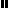 